Приложение 7Образцы инструментов учебной работы на уроке русского языка (из тетрадей-задачников М.С. Соловейчик и Н.С. Кузьменко)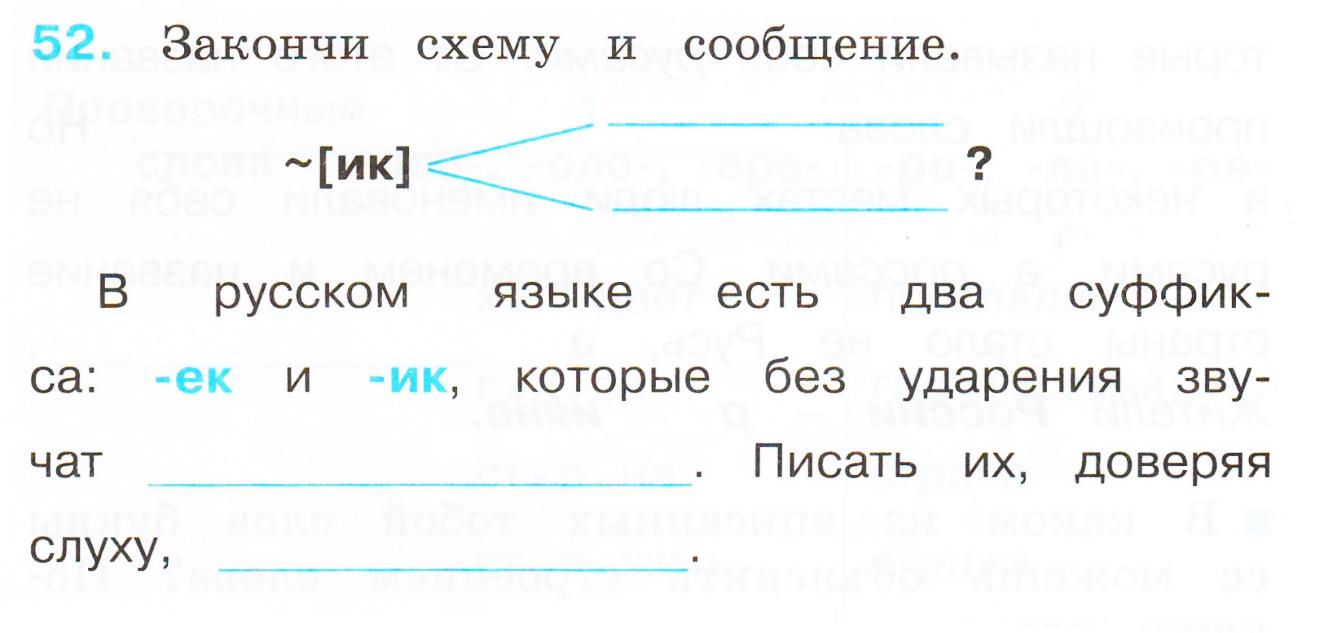 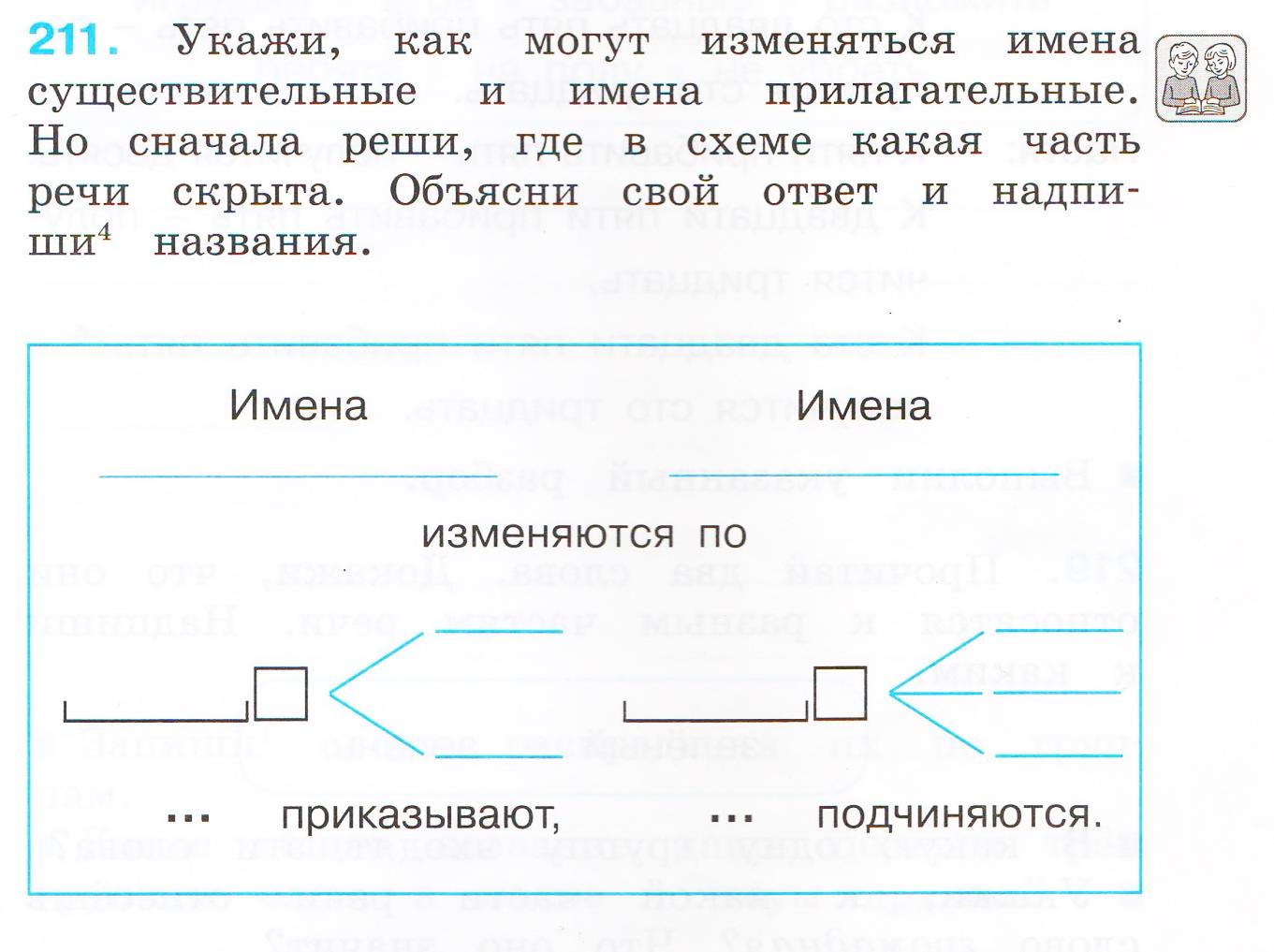 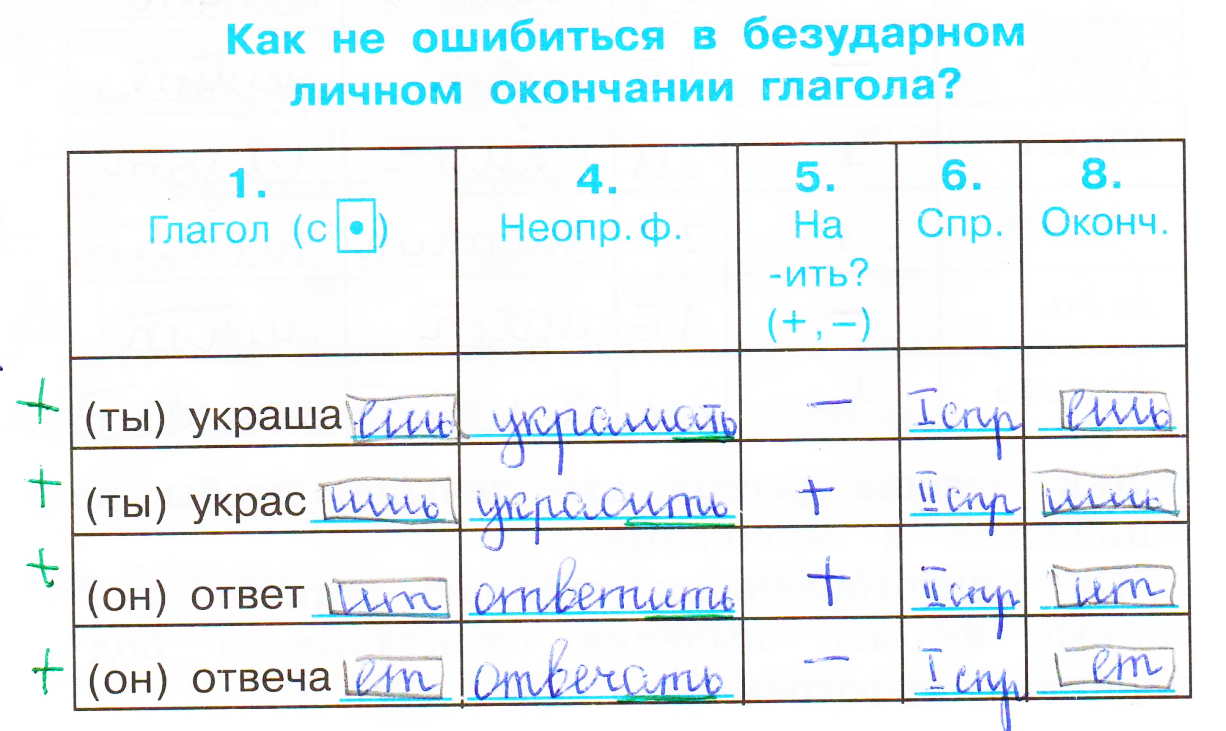 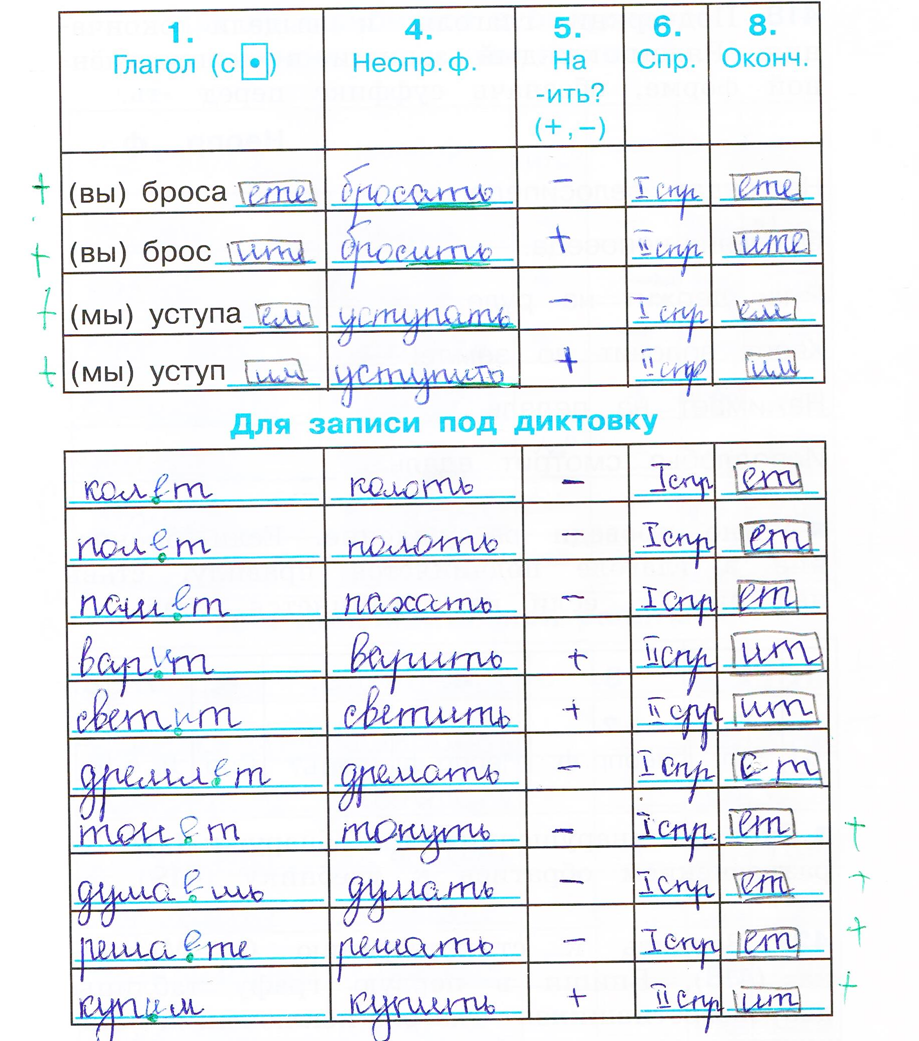 